      We pardoned the Bus!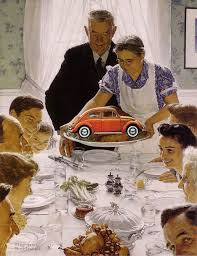 